IZPIT IZ MATEMATIKE2. letnikČAS PISANJA: 60 MINUTIME IN PRIIMEK: TOČKE:OCENA:Natančno izračunaj:  						10 točkPoenostavi: 						15 točkNariši graf funkcije 	Določi teme in ničli. Izračunaj f(-3).20 točk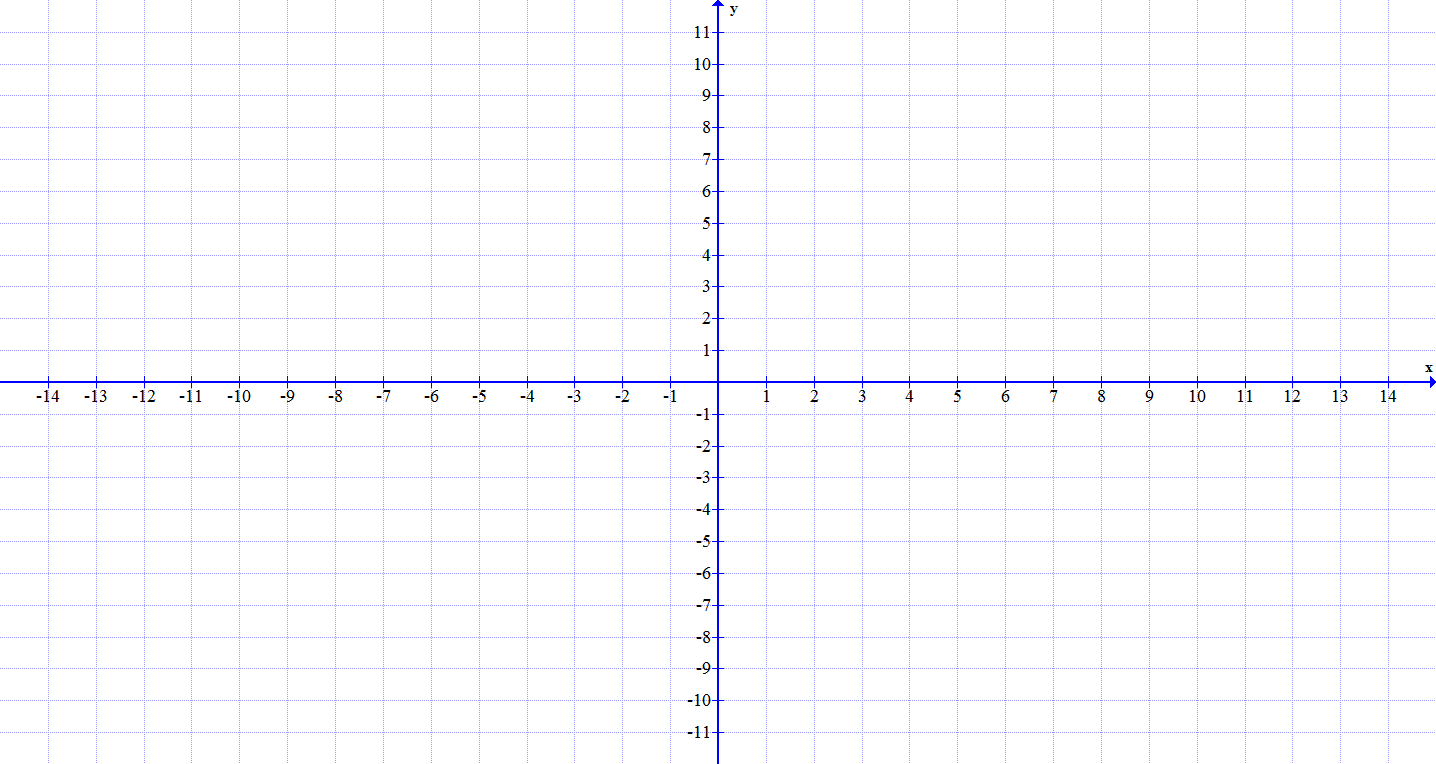 Reši enačbo:                                                                         											10 točkDana je funkcija . Nariši graf funkcije f.							Določi definicijsko območje in zalogo vrednosti za funkcijo f.	Določi sodost ali lihost funkcije f.					Določi intervale naraščanja in padanja za funkcijo f	.	Določi f (3) in f( - 1/4).20 točkDan je trikotnik s podatki: a = 10cm, b = 7cm, c = 12cm. Izračunaj velikost kota beta in ploščino trikotnika.15 točkNariši trikotnik s podatki: b = 5cm, c = 6cm, tc = 4cm. 10 točkMožnih je 100 točk.Za 2………45 točkZa 3………60 točkZa 4………75 točkZa 5………90 točk